«Об итогах VI окружного конкурса «Театральная весна»В соответствии с распоряжением Отрадненского управления министерства образования и науки Самарской области от 06.04.2023 года № 162-од «Об организации и проведении VI окружного конкурса «Театральная весна» и на основании протокола заседания жюри:1. Принять информацию об итогах VI окружного конкурса «Театральная весна» (Приложение №1).2. Утвердить прилагаемые списки победителей и призеров Конкурса (Приложение №2).3. Контроль за исполнением данного распоряжения возложить на начальника отдела развития образования (Иванову)РуководительОтрадненского управленияминистерства образования и наукиСамарской области							          Е.В.СизоваПичкуров 23694Приложение №1к распоряжениюОтрадненского управленияминистерства образования и наукиСамарской области№ _______от ___________2023 г.Информационная справкаоб итогах VI окружного конкурса «Театральная весна»В конкурсе приняло участие  117 обучающихся и их наставников. Кинель-Черкасский район представляли ОУ:СП ГБОУ СОШ «ОЦ» с .Кротовка детский сад «Звёздочка»СП Садгородского филиала ГБОУ СОШ «ОЦ» с. Тимашево Детский сад «Ёлочка»СП ГБОУ СОШ «ОЦ» с. Кротовка детский сад «Родничок»СП ГБОУ СОШ «ОЦ» с. Тимашево д/с «Светлячок»СП ГБОУ СОШ «ОЦ» с. Тимашево д/с «Золотой ключик»ГБОУ СОШ «ОЦ» с. ТимашевоГБОУ СОШ «ОЦ» с. Тимашево Садгородской филиалГБОУ СОШ «ОЦ» с. КротовкаГБОУ СОШ «ОЦ» с. Тимашево Репьёвский филиалГБОУ ООШ с. МухановоГБОУ СОШ №1 «ОЦ» с. Кинель-ЧеркассыГБОУ СОШ №3 «ОЦ» с. Кинель-ЧеркассыГБОУ СОШ №2 «ОЦ» с. Кинель-ЧеркассыГБОУ ООШ с. Семёновкаг.о. Отрадный представляли ОУ:СП ГБОУ СОШ «ОЦ ЛИК» г.о. Отрадный детский сад №16ГБОУ гимназия «ОЦ» Гармония» г.о. ОтрадныйГБОУ СОШ №10 «ОЦ ЛИК» г.о. ОтрадныйГБОУ СОШ №8 им. С.П. Алексеева г.о.ОтрадныйБогатовский район представляли ОУ: ГБОУ СОШ с. АверьяновкаГБОУ ООШ с. МаксимовкаГБОУ СОШ с. БеловкаГБОУ СОШ с. ВиловатоеГБОУ СОШ «О.Ц.» с. ПечиненоКонкурс проходил по 4 возрастным категориям:Дошкольный уровень - воспитанники д/с;Младшая группа - 1-4 классы; Средняя группа - 5-8 классы;Старшая группа - 9-11 классы.Номинация «Театральная постановка»                                                   Дошкольный уровень «Первые шаги» - воспитанники д/с                                                                                           Театральная постановка (дебют 1-4 кл)Театральная постановка (развитие 5-8 кл), (класс 9-11 кл)Жюри в номинации «Театральная постановка»Номинация «Читаем вместе»Дошкольный уровень «Первые шаги» - воспитанники д/с;Читаем вместе (дебют 1-4 кл)Жюри в номинации «Читаем вместе»Номинация «Театр одного актера»Театр одного актера - Дошкольный уровень «Первые шаги» - воспитанники д/с;Театр одного актера (дебют 1-4 кл)Театр одного актера (развитие 5-8 кл), (9-11 кл)Жюри в номинации «Театр одного актера»Номинация «Изобразительное искусство»Дошкольный уровень «Первые шаги» - воспитанники д/с;ИЗО (дебют 1-4 кл)ИЗО (развитие 5-8 кл)ИЗО (класс 9-11 кл)Жюри в номинации «Изобразительное искусство»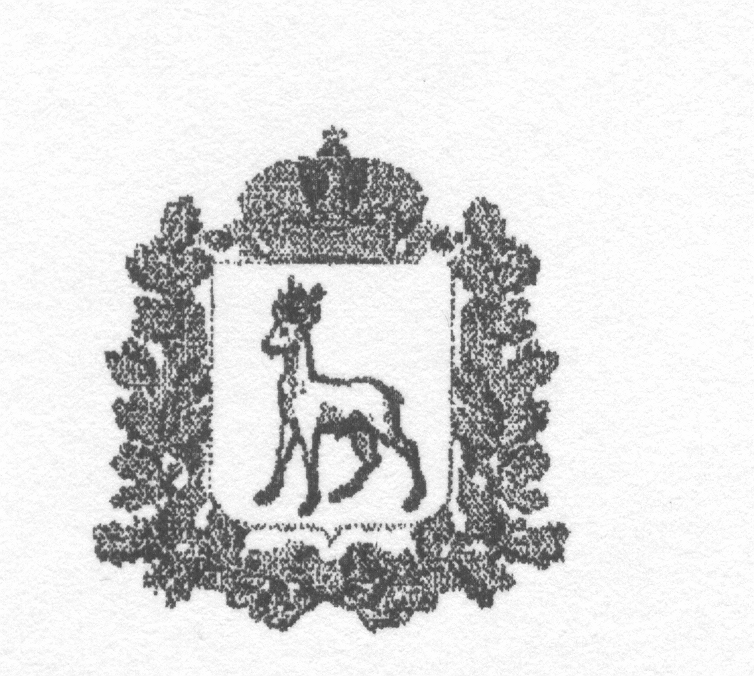 МИНИСТЕРСТВО ОБРАЗОВАНИЯ И НАУКИСАМАРСКОЙ ОБЛАСТИОТРАДНЕНСКОЕ УПРАВЛЕНИЕРАСПОРЯЖЕНИЕот _.04.2023_г.                      Отрадный                                 №_-од_№Ф.И. участника  или название коллективаВозрастНаименование ОУНазвание работыФИО руководителяМесто 1Подготовительная группа5-6 летСП Садгородского филиала ГБОУ СОШ ОЦ с Тимашево д/с Ёлочка«Один день в детском саду»Синельникова Т.В. Пирожкова Е.Н.Трофимова И.А.место№Ф.И. участника  или название коллективаКласс/возрастНаименование ОУНазвание работыФИО руководителяМесто 1Коллектив 2 классов2 класс/7-8 летГБОУ СОШ «ОЦ» с. Тимашево«Прогулка учеников по сказке»Созонова В.В.1 место2Коллектив3 классов3 класс/9-10 летГБОУ СОШ «ОЦ» с. ТимашевоСадгородской филиалВ.Драгунский«Где это видано, где это слыхано»Лукьянова С.А.Лыткина Т.В.Сабирова Д.Д.1 место3Коллектив3 классов3 класс/9-11 летГБОУ СОШ №8 им. С.П. Алексеева г.о. ОтрадныйВ. Драгунский «Главные реки»Кошкина Л. А.Бондарева Е. Н.2 место4Театральная студия «Росток»1 класс/7-8 летГБОУ СОШ №1  «ОЦ» с. Кинель-ЧеркассыВ. Комаров «Школа хороших манер».Прокопенко Л.А.3 место№Ф.И. участника  или название коллективаКласс/возрастНаименование ОУНазвание работыФИО руководителяМесто 1Коллектив «Браво»1-6 классГБОУ ООШс.Максимовка«Встреча весны»Широкова А. О.1 место2Коллектив5-6 классГБОУ СОШ «ОЦ» с.Кротовка« Как Незнайка стихи сочинял»Кошкаровская Л.В.2 место3Коллектив3,4,5 классы + учительГБОУ ООШ с.Семёновка«Про Федота – стрельца, удалого молодца»Тимакова Н. Н.2 место№ п/пФ.И.О.Должность 1.Козлова Лариса АлександровнаУчитель начальных классовГБОУ СОШ «ОЦ» с. Тимашево2.Бакулина Ольга ВладимировнаСП ГБОУ №4 детский сад №9г.о. Отрадный3.Куденко Яна АлександровнаУчитель географииГБОУ СОШ «ОЦ» с. Тимашево4Золотухина Светлана ВикторовнаВоспитатель СП Садгородского филиала ГБОУ СОШ «ОЦ» с.Тимашево д/с «Ёлочка»№Фамилия, имя участника ВозрастНаименование ОУНазвание работыФИО руководителяМесто 1Адушев Степан,Адушева Екатерина Геннадьевна5 летСП ГБОУ СОШ «ОЦ» с. Кротовкадетский сад «Звёздочка»Стихотворение «Мама- учитель»Адушева Е. Г.2 место2Пустынникова Анастасия (Пустынникова Валентина Викторовна – мама5 летСП ГБОУ СОШ «ОЦ» с. Кротовка детский сад «Родничок»«Мама с дочкой»/стихотворениеШишлова О. А.3 место№Фамилия, имя участника Класс/возрастНаименование ОУНазвание работыФИО руководителяМесто 1.Давыдова Юля + Давыдова О.В.(мама)2 класс, 8 лет ГБОУ СОШ «ОЦ» с. Тимашево«Мама с дочкой...»Ольга ГражданцеваСозонова В. В.1 место2.Щепетов Тимофей, мама Щепетова Дарья1 класс, 7 летГБОУ СОШ №3  «ОЦ» с. Кинель-ЧеркассыЯ. Л. Яким «Твой друг»/стихотворение Игнатьева Л. А.2 место3.Романчева Любовь, Романчева Юлия Олеговна(мама)1 класс, 7 летГБОУ СОШ №1  «ОЦ» с. Кинель-ЧеркассыА. Дидуров«Когда уйдем со школьного двора»Прокопенко Л.А.3 место№ п/пФ.И.О.Должность 1.Егоренкова Наталья НиколаевнаУчитель начальных классовГБОУ СОШ «ОЦ» с. Тимашево2.Швецова Вероника МихайловнаУчитель начальных классовГБОУ СОШ «ОЦ» с.Печинено3.Сонина Наталья ВладимировнаУчитель начальных классовГБОУ СОШ «ОЦ» с. Тимашево, Садгородской филиал4.Голякова Ирина АлексеевнаПедагог дополнительного образования ГБОУ ООШ с. Аверьяновка№Фамилия, имя участникаВозрастНаименование ОУНазвание работыФИО руководителя(телефон)Место1Журавлева Марина7 летСП ГБОУ СОШ «ОЦ» с.Тимашево детский сад «Золотой ключик»А.Барто «Серёжа учит уроки!» /стихотворени.Мукенова С. Ш.1 место2Биткин Максим7 летСП ГБОУ СОШ «ОЦ ЛИК» г.о. Отрадный детский сад №16Стихотворение «Мой папа» Татьяна ПетуховаХмелевских Н. А.2 место№Фамилия, имя участникаКласс/возрастНаименование ОУНазвание работыФИО руководителяМесто1Краюшкина Варвара3 класс 9 летГБОУ СОШ №1   «ОЦ»                      с. Кинель-ЧеркассыБ. Заходер«Птичья школа»Тихонова С. Н.1 место2Котова Милана2 класс                    9 летГБОУ СОШ «ОЦ» с.Тимашево«Непослушные цыплята»Осипова Т. В.2 место3Хамин Константин2 класс                    9 летГБОУ СОШ №10 "ОЦ ЛИК" г.о. ОтрадныйВ. Драгунский«Третье место в стиле баттерфляй» Пустобаева М. А.2 место4Широков Данила1 класс                    7 летГБОУ ООШ с.Максимовка«Скрипач»Б.ЗаходерШирокова А. О.3 место5Самсонова Вероника3 класс 10 летГБОУ СОШ «ОЦ» с. Тимашево Садгородской филиал«Учитель»Ю. ЯковлевСонина  Н.В.3 место6Голяков Дмитрий3 класс 9 летГБОУ СОШ с.Беловка«Новый учитель»/ рассказФеллер С. А.3 место№Фамилия, имя участникаКласс/возрастНаименование ОУНазвание работыФИО руководителяМесто1Сапуков  Рафик6А класс/12 летГБОУ СОШ №10 "ОЦ ЛИК" г.о. ОтрадныйВ. Янов«Неожиданная встреча»Воробьёва Т.В.1 место2Федяшов Данила6 класс12 летГБОУ СОШ « ОЦ» с. ПечиненоСтихотворение: В. Пахомов «Учитель мой»Сныткина А. В.  2 место3Ненашев Дмитрий5 классГБОУ СОШ «ОЦ» с.ТимашевоКожемякин «Новенькая»Серова Н.И.2 место4Исаев Егор8Б класс/15 летГБОУ СОШ №10 "ОЦ ЛИК" г.о. Отрадный«Про одного ученика и шесть единиц»С.Я. МаршакБокова Е.В.3 место№ п/пФ.И.О.Должность 1.Созонова Виктория ВикторовнаУчитель начальных классов  ГБОУ СОШ «ОЦ» с.Тимашево2.Адушева Екатерина ГеннадьевнаИнструктор по физической культуре СП ГБОУ СОШ «ОЦ» с.Кротовка детский сад «Родничок»3.Осипова Татьяна ВикторовнаУчитель начальных классов  ГБОУ СОШ «ОЦ» с.Тимашево4.Апешина Татьяна ВасильевнаУчитель начальных классов ГБОУ СОШ «ОЦ» с.Тимашево5.Гоннова Наталья Александровна   Музыкальный руководитель СП ГБОУ гимназии                  «ОЦ»  «Гармония» г.о.Отрадный «Детский сад №13»6.Головина Любовь ВитальевнаУчитель начальных классов  ГБОУ СОШ «ОЦ» с.Тимашево7.Лапшова Мария НиколаевнаМетодист  ГБОУ СОШ «ОЦ» с. Тимашево8.Лукьянова Светлана АлександровнаУчитель начальных классов  ГБОУ СОШ «ОЦ» с.Тимашево№Фамилия, имя участника ВозрастНаименование ОУНазвание работыФИО руководителяМесто 1Щелочкова Мирослава6 летСП Г БОУ СОШ «ОЦ» с. Тимашево Д \с «Светлячок»«Школьные годы чудесные»Воробьева Е.А.1 место№Фамилия, имя участника Класс/возрастНаименование ОУНазвание работыФИО руководителяМесто 1Чернова Вероника3/9летСадгородской филиал ГБОУ СОШ «ОЦ» с. Тимашево«Мой любимый учитель»Попова Н.В.1 место2Морозова Софья3/9летГБОУ СОШ «ОЦ»с.ТимашевоРепьевский филиал«Люблю тренера и спорт»Попова Н.В.1 место3Старикова Регина2/8 летГБОУ СОШ «ОЦ» с. Тимашево«Школьные годы чудесные»Попова Н.В.2 место3Крылатова София2/8 летГБОУ ООШ  с. Муханово«Любимая уительница»Бортовая Т. А.3 место№Фамилия, имя участника Класс/возрастНаименование ОУНазвание работыФИО руководителяМесто 1Гусарова Диана7класс13 летГБОУ гимназия "ОЦ "Гармония" г. ОтрадныйМой любимый учитель!Коновалова Е.В.1 место2Горлова Арина8Б класс/ 14 летГБОУ СОШ №10 "ОЦ ЛИК" г.о. Отрадный«Век живи-век учись»Бокова Е.В.2 место3Сапожникова АринаГБОУ СОШ «ОЦ» с. Тимашево«Первый раз, в первый класс»Попова Н.В.3 место№Фамилия, имя участника Класс/возрастНаименование ОУНазвание работыФИО руководителяМесто 1Макаренко Анастасия10/16 летГБОУ СОШ с.Беловка«Учителями славится Россия»Мигунова Н. А.1 место2Гаврилов Матвей 9/15 летГБОУ СОШ «ОЦ» с. Тимашево«Урок алгебры»Попова Н.В.1 место3Кискорова Александра9/15 летГБОУ СОШ №3 «ОЦ» с. Кинель-Черкассы«День рождения»Верилова О. В.2 место4Кодолов Даниил9/15 летСадгородской филиал ГБОУ СОШ «ОЦ» с. Тимашево«Урок географии»Попова Н.В.3 место5Бастина Мария9/15 летГБОУ СОШ «ОЦ» с. Тимашево«Любимая школа»Попова Н.В.3 место№ п/пФ.И.О.Должность 1.Попова Наталия ВасильевнаУчитель изобразительного искусства ГБОУ СОШ «ОЦ» с. Тимашево2.Сабирова Дилором ДжураевнаУчитель начальных классов ГБОУ СОШ «ОЦ» с.Тимашево3.Салдаева Ирина НиколаевнаЗам. директора по УВР СП ГБОУ СОШ «ОЦ» с. Кротовка детский сад «Родничок»4.Хмелевских Наталья АнатольевнаВоспитатель СП ГБОУ СОШ «ОЦ ЛИК» г.о. Отрадный детский сад №1